Mary-Alice Guralchuk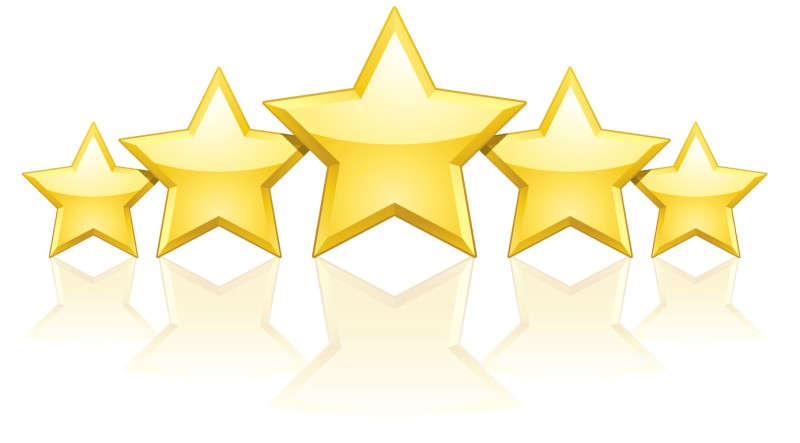 My son has excelled there. He surprises me with the new things he has learned. He has made very good friends there and loves his teachers. Danny & His Sister Elena1Helpful?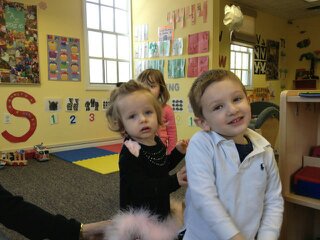 Thanks for your feedback!There is a problem. Please try again.